STRATEGY 9: FORM PROFITABLE STRATEGIC PARTNERSHIPSCOI Assessment Interview Guide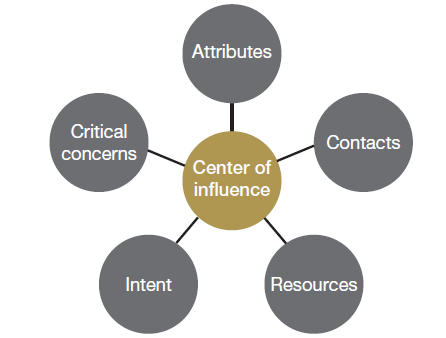 AttributesTell me about your practice.What services do you specialize in?What is the most difficult thing about making your practice much more successful? Where do your practice see in a few years?ContactsHow many clients are you currently working with who have businesses valued at $10 million or more?What are you doing for these clients?Is there a particular type of client, such as business owners, corporate executives or celebrities, that make up most of your wealthy clientele? How do you generally meet wealthy prospects? Are you working with any other professionals who send you a steady stream of new wealthy clients? ResourcesHow would you distribute the thought leadership content I’d provide to you?How much money do you have for workshops and other types of educational events? If we wanted to run educational lunches for clients and prospects, what kinds of rooms are available at your firm?What kinds of material are you sending out today? Do you send out material consistently or once in a while? IntentDo you want to make a lot more money?How would becoming much wealthier impact your family?How useful would it be for you to be recognized as one of the foremost authorities in your field?Where would you like your practice to be five years from now?What are the biggest obstacles to making your practice more successful?Besides greater business success and more money, what is really important to you?Critical concernsIs there anything that will stop or slow us down from working together?